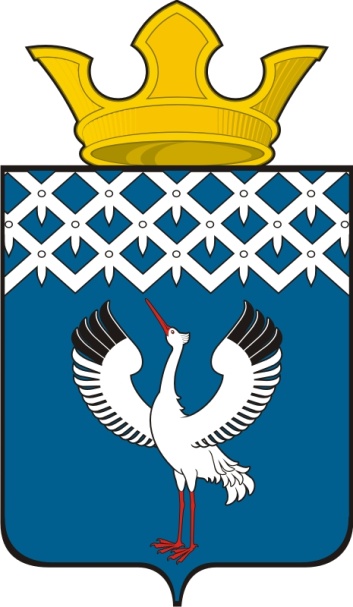 Российская ФедерацияСвердловская областьДумамуниципального образованияБайкаловского сельского поселения70-е заседание 2-го созыва РЕШЕНИЕ02.08.2013 г.  №  81с. БайкаловоО земельном налоге на территории муниципального образования Байкаловского сельского поселения 	Руководствуясь Налоговым кодексом Российской Федерации, Федеральным Законом № 131-ФЗ от 06.10.2003 г. «Об общих принципах организации местного самоуправления в Российской Федерации», Уставом Байкаловского сельского поселения,  Дума муниципального образования Байкаловского сельского поселенияРЕШИЛА:Установить земельный налог на территории муниципального образования Байкаловского сельского поселения:1.1.     Налогоплательщиками налога признаются организации и физические лица, обладающие земельными участками на праве собственности, праве постоянного (бессрочного) пользования или праве пожизненного наследуемого владения в пределах границ Байкаловского сельского поселения.1.2.     Объектом налогообложения признаются земельные участки, расположенные в пределах муниципального образования Байкаловского сельского поселения. 1.3.    Налоговая база определяется как кадастровая стоимость земельных участков, признаваемых объектом налогообложения в соответствии со статьей 389 главы 31  Налогового  Кодекса Российской Федерации. Кадастровая стоимость земельного участка определяется в соответствии с земельным законодательством Российской Федерации.Налоговая база определяется в отношении каждого земельного участка как его кадастровая стоимость по состоянию на 1 января года, являющегося налоговым периодом.2.   Установить налоговые ставки в процентном отношении к кадастровой стоимости земельных участков в следующих размерах:2.1.    0,3 процента в отношении земельных участков: -отнесенных к землям сельскохозяйственного назначения или к землям в составе зон сельскохозяйственного использования в населенных пунктах и используемых для сельскохозяйственного производства;-занятых жилищным фондом и объектами инженерной инфраструктуры жилищно-коммунального комплекса (за исключением доли в праве на земельный участок, приходящейся на объект, не относящийся к жилищному фонду и к объектам инженерной инфраструктуры жилищно-коммунального комплекса) или приобретенных (предоставленных) для жилищного строительства;-приобретенных (предоставленных) для личного подсобного хозяйства, садоводства, огородничества или животноводства, а также дачного хозяйства;-ограниченных в обороте в соответствии с законодательством Российской Федерации, предоставленных для обеспечения обороны, безопасности и таможенных нужд;2.2.        1,5 процента в отношении прочих земельных участков.2.3.      Налоговая база уменьшается на не облагаемую налогом сумму в размере 10 000 рублей на одного налогоплательщика на территории муниципального образования Байкаловского сельского поселения в отношении земельного участка, находящегося в собственности, постоянном (бессрочном) пользовании или пожизненном наследуемом владении следующих категорий налогоплательщиков:1) Героев Советского Союза, Героев Российской Федерации, полных кавалеров ордена Славы;2) инвалидов, имеющих I группу инвалидности, а также лиц, имеющих II группу инвалидности, установленную до 1 января 2004 года;3) инвалидов с детства;4) ветеранов и инвалидов Великой Отечественной войны, а также ветеранов и инвалидов боевых действий;5) физических лиц, имеющих право на получение социальной поддержки в соответствии с Законом Российской Федерации "О социальной защите граждан, подвергшихся воздействию радиации вследствие катастрофы на Чернобыльской АЭС" (в редакции Закона Российской Федерации от 18 июня 1992 года N 3061-1), в соответствии с Федеральным законом от 26 ноября 1998 года N 175-ФЗ "О социальной защите граждан Российской Федерации, подвергшихся воздействию радиации вследствие аварии в 1957 году на производственном объединении "Маяк" и сбросов радиоактивных отходов в реку Теча" и в соответствии с Федеральным законом от 10 января 2002 года N 2-ФЗ "О социальных гарантиях гражданам, подвергшимся радиационному воздействию вследствие ядерных испытаний на Семипалатинском полигоне";6) физических лиц, принимавших в составе подразделений особого риска непосредственное участие в испытаниях ядерного и термоядерного оружия, ликвидации аварий ядерных установок на средствах вооружения и военных объектах;7) физических лиц, получивших или перенесших лучевую болезнь или ставших инвалидами в результате испытаний, учений и иных работ, связанных с любыми видами ядерных установок, включая ядерное оружие и космическую технику.2.4.    Уменьшение налоговой базы на не облагаемую налогом сумму, установленную пунктом 5 статьи 391 Налогового кодекса Российской Федерации, производится на основании документов, подтверждающих право на уменьшение налоговой базы, представляемых налогоплательщиком в налоговый орган по месту нахождения земельного участка.При этом срок представления документов, подтверждающих право на уменьшение налоговой базы, не может быть установлен позднее 1 февраля года, следующего за истекшим налоговым периодом.Если размер не облагаемой налогом суммы, предусмотренной  пунктом 5 статьи 391 Налогового кодекса Российской Федерации, превышает размер налоговой базы, определенной в отношении земельного участка, налоговая база принимается равной нулю.3.  Определить следующий порядок и сроки уплаты земельного налога и авансовых платежей:3.1.   В соответствии со статьей 393 части второй Налогового кодекса Российской Федерации налоговым периодом признается календарный год.Отчетными периодами для налогоплательщиков - организаций и физических лиц, являющихся индивидуальными предпринимателями, признаются первый квартал, второй квартал и третий квартал календарного года.3.2.  Сумма земельного налога, исчисленная по итогам налогового периода, уплачивается:1) налогоплательщиками - организациями и физическими лицами, являющимися индивидуальными предпринимателями, в отношении земельных участков, используемых ими в предпринимательской деятельности, - не позднее 1 февраля года, следующего за истекшим налоговым периодом;2) налогоплательщиками - физическими лицами, не являющимися индивидуальными предпринимателями, и физическими лицами, являющимися индивидуальными предпринимателями, в отношении земельных участков, не используемых ими в предпринимательской деятельности, - не позднее 1 ноября года, следующего за истекшим налоговым периодом.3.3.   Сроки уплаты авансовых платежей по земельному налогу:1) Налогоплательщики - организации и физические лица, являющиеся индивидуальными предпринимателями, в отношении земельных участков, используемых ими в предпринимательской деятельности, уплачивают авансовые платежи в текущем налоговом периоде не позднее 30 апреля, 30 июля и 30 октября.2) налогоплательщики - физические лица, не являющиеся индивидуальными предпринимателями, не уплачивают авансовые платежи по земельному налогу в течение текущего налогового периода.3.4. Налогоплательщики - физические лица уплачивают налог на основании налогового уведомления. Налоговые уведомления об уплате налога направляются плательщикам налоговым органом не позднее 30 дней до наступления срока платежа. 4.  Налоговые льготы. Освобождаются от налогообложения:1) организации и учреждения уголовно-исполнительной системы Министерства юстиции Российской Федерации - в отношении земельных участков, предоставленных для непосредственного выполнения возложенных на эти организации и учреждения функций;2) организации - в отношении земельных участков, занятых государственными автомобильными дорогами общего пользования;3) религиозные организации - в отношении принадлежащих им земельных участков, на которых расположены здания, строения и сооружения религиозного и благотворительного назначения;4) общероссийские общественные организации инвалидов (в том числе созданные как союзы общественных организаций инвалидов), среди членов которых инвалиды и их законные представители составляют не менее 80 процентов, - в отношении земельных участков, используемых ими для осуществления уставной деятельности;организации, уставный капитал которых полностью состоит из вкладов указанных общероссийских общественных организаций инвалидов, если среднесписочная численность инвалидов среди их работников составляет не менее 50 процентов, а их доля в фонде оплаты труда - не менее 25 процентов, - в отношении земельных участков, используемых ими для производства и (или) реализации товаров (за исключением подакцизных товаров, минерального сырья и иных полезных ископаемых, а также иных товаров по перечню, утверждаемому Правительством Российской Федерации по согласованию с общероссийскими общественными организациями инвалидов), работ и услуг (за исключением брокерских и иных посреднических услуг);5) учреждения, единственными собственниками имущества которых являются указанные общероссийские общественные организации инвалидов, - в отношении земельных участков, используемых ими для достижения образовательных, культурных, лечебно-оздоровительных, физкультурно-спортивных, научных, информационных и иных целей социальной защиты и реабилитации инвалидов, а также для оказания правовой и иной помощи инвалидам, детям-инвалидам и их родителям;6) организации народных художественных промыслов - в отношении земельных участков, находящихся в местах традиционного бытования народных художественных промыслов и используемых для производства и реализации изделий народных художественных промыслов;7) физические лица, относящиеся к коренным малочисленным народам Севера, Сибири и Дальнего Востока Российской Федерации, а также общины таких народов - в отношении земельных участков, используемых для сохранения и развития их традиционного образа жизни, хозяйствования и промыслов;8) организации - резиденты особой экономической зоны, за исключением организаций, указанных в пункте 11 статьи 395 Налогового кодекса Российской Федерации, в отношении земельных участков, расположенных на территории особой экономической зоны, сроком на пять лет с месяца возникновения права собственности на каждый земельный участок;9) организации, признаваемые управляющими компаниями в соответствии с Федеральным законом "Об инновационном центре "Сколково", - в отношении земельных участков, входящих в состав территории инновационного центра "Сколково" и предоставленных (приобретенных) для непосредственного выполнения возложенных на эти организации функций в соответствии с указанным Федеральным законом;10) судостроительные организации, имеющие статус резидента промышленно-производственной особой экономической зоны, - в отношении земельных участков, занятых принадлежащими им на праве собственности и используемыми в целях строительства и ремонта судов зданиями, строениями, сооружениями производственного назначения, с даты регистрации таких организаций в качестве резидента особой экономической зоны сроком на десять лет.5. Признать утратившими силу следующие решения Думы муниципального образования Байкаловского сельского поселения:№83 от 10.11.2010г. «О земельном налоге на территории муниципального образования Байкаловского сельского поселения»;№ 1 от 26.01.2011г. «О внесении изменений в Решение Думы муниципального образования Байкаловского сельского поселения № 83 от 10.11.2010 г. «О земельном налоге на территории муниципального образования Байкаловского сельского поселения»;№22 от 22.04.2011г.О внесении изменений в Решение Думы муниципального образования Байкаловского сельского поселения № 83 от 10.11.2010 г. «О земельном налоге на территории муниципального образования Байкаловского сельского поселения»;№94 от 28.11.2011г. «О внесении изменений в Решение Думы муниципального образования Байкаловского сельского поселения № 83 от 10.11.2010 г. «О земельном налоге на территории муниципального образования Байкаловского сельского поселения»(с изм. от 26.01.2011г.№1);№84 от 22.06.2012г. «О внесении изменений в Решение Думы муниципального образования Байкаловского сельского поселения   от 10.11.2010 г. № 83 «О земельном налоге на территории муниципального образования Байкаловского сельского поселения »(в ред. от 26.01.2011г.№1,от 22.04.2011г.№22,от 28.11.2011г. № 94);№ 122 от 26.09.2012г. «О внесении изменений в решение Думы муниципального образования Байкаловского сельского поселения  от 10.11.2010 г.  №  83 "О земельном налоге на территории муниципального образования Байкаловского сельского поселения".6. Опубликовать настоящее решение в газете «Районные будни» и обнародовать путем размещения его полного текста на официальном сайте Байкаловского сельского поселения: www.bsposelenie.ru.7. Настоящее решение вступает в силу с момента подписания и продолжает
действовать до отмены его другим решением.Глава муниципального образованияБайкаловского сельского поселения                            ______________ Л.Ю. Пелевина2 августа 2013 г.Председатель Думы муниципального образованияБайкаловского сельского поселения                           ______________ С.В. Кузеванова2 августа 2013 г.